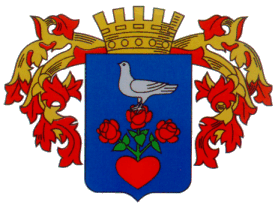 												MSzáma: FJL/293-3/2022Témafelelős: Keller IlonaE l ő t e r j e s z t é sCsongrád Város Önkormányzata Képviselő-testületének 2022. május 26-i üléséreTárgy: Csongrádi Víz és Kommunális Szolgáltató Nonprofit Kft 2021. évi beszámolója Tisztelt Képviselő-testület!A Csongrádi Víz és Kommunális Szolgáltató Nonprofit Kft elkészítette a 2021.évi beszámolóját. A Kft. éves beszámolóját az előterjesztés melléklete szerint, az alábbi részletezettséggel terjesztem a Képviselő-testület elé:1. Éves beszámoló mérlege, eredménykimutatás összköltség típusú (A), 2. Kiegészítő melléklet3. Üzleti jelentés4. Független könyvvizsgálói jelentésA Víz-és Kommunális Kft. gazdálkodásáról készült beszámoló alapján: a 2021. december 31-i mérlegfőösszege: 1.323.115 eFt, nettó árbevétele: 2.445.226 eFt. Nettó árbevétel tovább növekedett, közel 250 milló forinttal magasabb az előző évinél. A Kft adózott eredménye 5.435,- e Ft. A bevételek emelkedése mellett az anyag jellegű kiadásai kb. 50 millió forinttal, a személy jellegű kiadásai pedig 70 millió forinttal emelkedtek. A Kft. Felügyelő-bizottsága 2021. évről szóló beszámolót 2021. május 23-án tárgyalja, álláspontja a testületi ülésen kerül ismertetésre. Kérem a Tisztelt Képviselő-testületet az előterjesztés megvitatására és a határozati javaslat elfogadására.H a t á r o z a t i  j a v a s l a tCsongrád Város Önkormányzatának Képviselő-testülete megtárgyalta a „Csongrádi Víz és Kommunális Szolgáltató Nonprofit Kft 2021. évi beszámolója” tárgyú polgármesteri előterjesztést és az alábbi döntést hozza.A Képviselő-testület a Csongrádi Víz és Kommunális Szolgáltató Nonprofit Kft taggyűlésének elfogadásra javasolja az előterjesztés 1. számú melléklete szerinti 2021. évi beszámolóját és felhatalmazza a Polgármester, hogy a társaság taggyűlésén ennek megfelelően szavazzon. A Képviselő-testület felkéri az ügyvezetőt, hogy a közzététel érdekében szükséges intézkedéseket tegye meg.Határidő: 2021 évi egyszerűsített beszámoló cégbírósághoz történő benyújtása: 2022.05.31.Felelős:	Versegi László ügyvezető igazgatóErről jegyzőkönyvi kivonaton értesítést kapnak:A Képviselő-testület tagjaiBedő Tamás polgármesterDr. Juhász László jegyzőFejlesztési és Üzemeltetési Iroda és általaCsongrádi Víz és Kommunális Szolgáltató Nonprofit Kft .  Csongrád, 2022.május 18. 									Bedő Tamáspolgármester